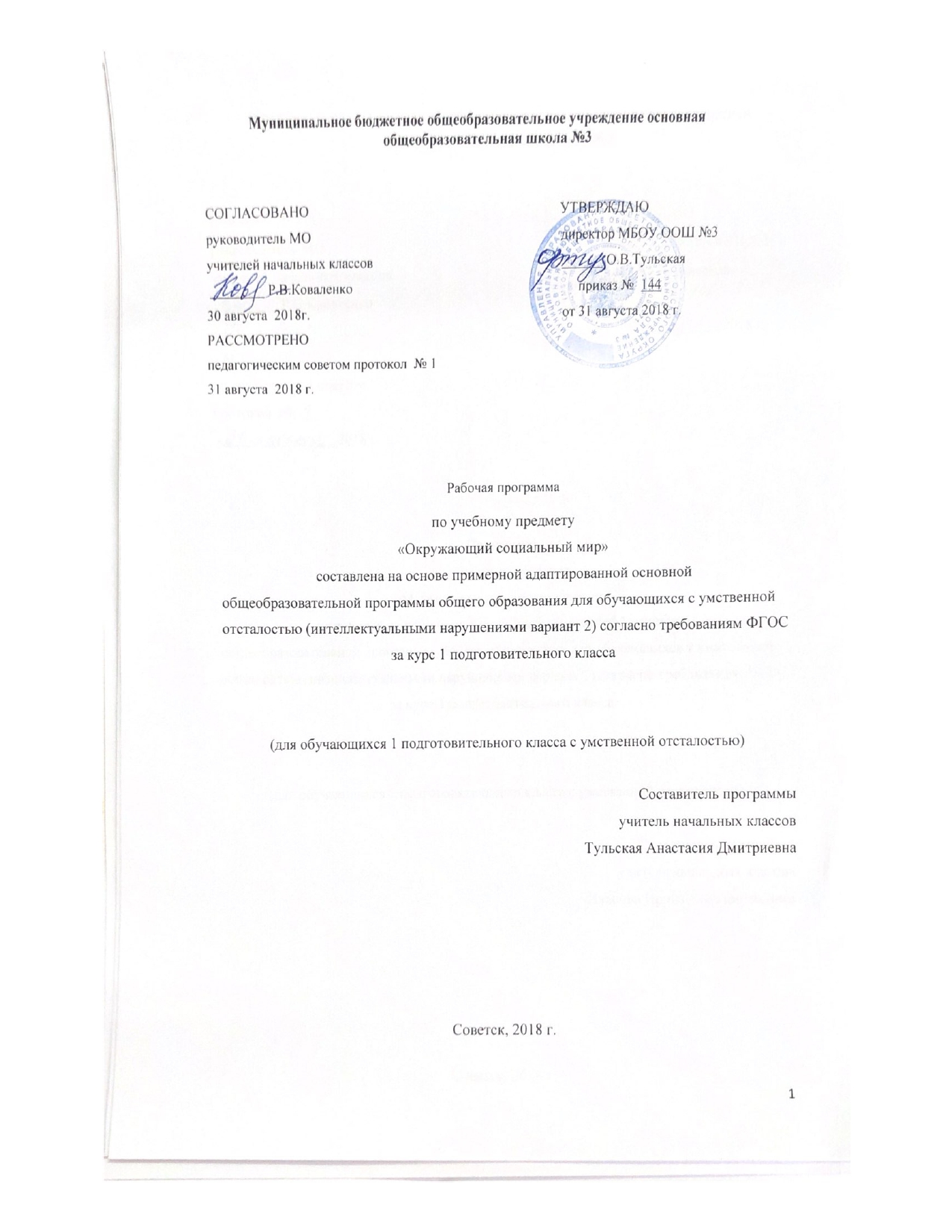 Содержание программы	Пояснительная записка 		3 1.1.Возможные результаты 	51.2. Критерии оценки 	6Учебный план на предмет 	7Календарно-тематический план 	8Образовательные ресурсы 	9Пояснительная запискаПрограмма по учебному предмету «Окружающий социальный мир» составлена на основе: Приказа Минобрнауки РФ от 19 декабря 2014 года №1599 «Об утверждении ФГОС образования обучающихся с умственной отсталостью (интеллектуальными нарушениями), программно-методического материала «Обучение детей с выраженным недоразвитием интеллекта» под редакцией И.М. Бгажноковой и в соответствии с примерной адаптированной основной образовательной программой для обучающихся с умеренной, тяжелой и глубокой умственной отсталостью (интеллектуальными нарушениями), тяжелыми и множественными нарушениями развития (вариант 2).Обучение детей жизни в обществе включает формирование представлений об окружающем социальном мире и умений ориентироваться в нем, включаться в социальные отношения. В силу различных особенностей физического, интеллектуального, эмоционального развития дети с УО испытывают трудности в осознании социальных явлений. В связи с этим программа  учебного  предмета  «Окружающий  социальный  мир» позволяет планомерно формировать осмысленное восприятие социальной действительности и включаться на доступном уровне в жизнь общества.Данная программа раскрывает последовательность изучения разделов и тем курса, а так же рассматривает возможные результаты освоения курса «Окружающий социальный мир» за 1 подготовительный класс.Цель:формирование представлений о человеке и окружающем его социальном и предметном мире, а также умения соблюдать элементарные правила поведения в социальной среде.Задачи:знакомство с явлениями социальной жизни (человек и его деятельность, общепринятые нормы поведения);формирование представлений о предметном мире, созданном человеком (многообразие, функциональное назначение окружающих предметов, действия с ними).Программа за курс «Окружающий социальный мир» 1 подготовительного класса рассчитана на 32 часа в год, из расчета 1 часа в неделю.Основной формой организации образовательного процесса является урок в соответствии с учебным планом школы. Уроки проводятся по расписанию в соответствии с требованиями СанПиН (приказ №19993,от03.03.2011Возможные результатыВ соответствии с требованиями ФГОС к АООП для обучающихся с умеренной, тяжелой, глубокой умственной отсталостью, с ТМНР (вариант 2) результативность обучения каждого обучающегося оценивается с учетом особенностей его психофизического развития и особых образовательных потребностей. В связи с этим требования к результатам освоения образовательных программ представляют собой описание возможных результатов образования данной категории обучающихся.Личностные:формирование элементарных гигиенических правил;формирование роли ученика.Метапредметные:организовывать себе рабочее место под руководством учителя;группировать предметы на основе существенных признаков с помощью учителя;соблюдать простейшие нормы речевого этикета: здороваться, прощаться.Предметные:Учащиеся должны знать:предметы, находящиеся в классе;местонахождение школьных помещений;правила учебного поведения.Учащиеся должны уметь:называть и показывать предметы, находящиеся в классе;ориентироваться в школе, узнавать школьные помещения;соблюдать правила учебного поведения.Критерии оценкиВозможные результаты детей с умеренной, тяжелой и глубокой умственной отсталостью (интеллектуальными нарушениями), тяжелыми и множественными нарушениями развития (вариант 2) оцениваются с помощью шкалы умений (что умеет, что знает).Оценка достижений возможных предметных результатов по практической составляющей (что умеет) производится путем фиксации фактической способности к выполнению учебного действия, обозначенного в качестве возможного предметного результата по следующей шкале:– не выполняет, помощь не принимает.– выполняет совместно с педагогом при значительной тактильной помощи.– выполняет совместно с педагогом с незначительной тактильной помощью или после частичного выполнения педагогом.– выполняет самостоятельно по подражанию, показу, образцу.– выполняет самостоятельно по словесной пооперациональной инструкции. 5 – выполняет самостоятельно по вербальному заданию.Оценка достижений предметных результатов по знаниевой составляющей (что знает) производится путем фиксации фактической способности к воспроизведению (в т.ч. и невербальному) знания, обозначенного в качестве возможного предметного результата по следующей шкале:– не воспроизводит при максимальном объеме помощи.– воспроизводит по наглядным опорам со значительными ошибками и пробелами. 2 – воспроизводит по наглядным опорам с незначительными ошибками.– воспроизводит по подсказке с незначительными ошибками.– воспроизводит по наглядным опорам или подсказкам без ошибок. 5 – воспроизводит самостоятельно без ошибок по вопросу.На основании сравнения показателей за полугодие текущей и предыдущей оценки учитель делает вывод о динамике усвоения АООП каждым обучающимся с РАС по каждому показателю по следующей шкале:– отсутствие динамики или регресс.– динамика в освоении минимум одной операции, действия. 2 – минимальная динамика.– средняя динамика.– выраженная динамика.– полное освоение действия.Учебный план на предметКалендарно-тематический планОбразовательные ресурсыУчебные пособия:Окружающий мир. 1 класс. Учебник для 1 класса специальных (коррекционных) образовательных учреждений VIII вида. \ Кудрина С. В. -М.: ВЛАДОС, 2012.Окружающий мир. 1 класс. Рабочая тетрадь для 1 класса специальных (коррекционных) образовательных учреждений VIII вида. \ Кудрина С. В. -М.: ВЛАДОС, 2012.Живой мир. Учебник для 1 класса специальных (коррекционных) образовательных учреждений VIII вида. \ Матвеева Н. Б. –М.: Просвещение, 2012.Материально-техническое обеспечение:натуральные объекты;муляжи;макеты;предметные и сюжетные картинки;пиктограммы с изображением объектов (в школе, во дворе, в городе), действий, правил поведения и т.д.Демонстрационные пособия:Магнитная доска.Атлас, карты, энциклопедии.Карточки с заданиями;Видеоматериалы;Презентации.Учебное оборудование:технические средства (компьютер, магнитофон)учебные (бумага, цветные карандаши, линейка, карандаш, ручка) Демонстрационные пособия:магнитная доска;картинки животных, птиц.Список литературы, используемый для составления программыПриказы Минобрнауки России от 31.12.2015г.№№1576, 1577, 1578 «О внесении изменений в ФГОС НОО»Приказа Минобрнауки РФ от 19 декабря 2014 года №1599 «Об утверждении ФГОС образования обучающихся с умственной отсталостью (интеллектуальными нарушениями).Программно-методического материала «Обучение детей с выраженным недоразвитием интеллекта» под редакцией И.М. Бгажноковой.Примерная адаптированная основная образовательная программа для обучающихся с умеренной, тяжелой и глубокой умственной отсталостью (интеллектуальными нарушениями), тяжелыми и множественными нарушениями развития (вариант 2).Учебный план МБОУ ООШ №3.Федеральный государственный стандарт начального общего образования, утвержден приказом Министерства образования и науки Российской Федерации (приказ №1897 17.12.2010г).ПредметКлассКол-вочасов	в неделюI триместрII триместрIII триместрГодОкружающийсоциальный мир1110111233№ п/пТема урокаКоличество часовДатаДата№ п/пТема урокаКоличество часовпланфакт1Ориентация в зонах класса (учебная, 1игровая).12Ориентация в классе (места расположенияучебных принадлежностей).13Школа: классы.14Школа: коридор15Школа: библиотека.16Школа: столовая.17Школа: гардероб18Школа: школьные мастерские.19Школа: кабинет врача.110Одежда: пальто.111Одежда: платье112Одежда: рубашка.113Одежда: брюки.114Одежда: кофта.115Одежда: школьная форма девочки.116Одежда: школьная форма мальчика.117-18Уход за одеждой.219Обувь: валенки.120Обувь: ботинки.121Обувь: туфли.122Обувь: тапочки.123Обувь: сапоги.124Обувь: калоши.125Обувь: сандалии.126Умение вытирать ноги, входя в помещение.127Умение содержать в чистоте свои вещи.128Умение содержать в определѐнном порядкесвои вещи.129-30Умение	содержать	в	чистоте	иопределѐнном порядке свои вещи.231Умение содержать в чистоте школьныепринадлежности.132Умение содержать в определѐнном порядке школьные принадлежности.133Ведение дежурства в классе.1